12/06 - RM 04442PeriféricosAtividade – Página: 21Ligue cada periférico de saída ao seu nome: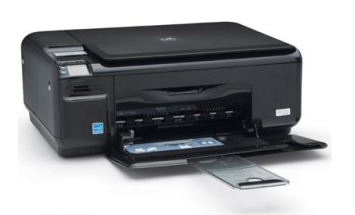 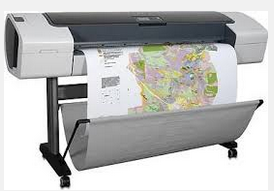 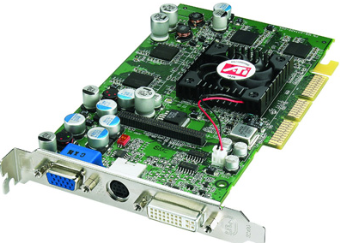 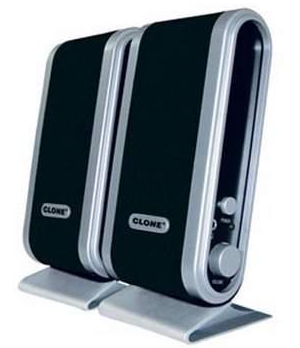 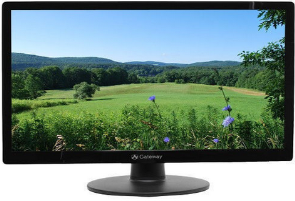 